The American Astronautical Society Space Flight Mechanics Committee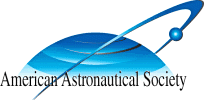 is pleased to announce the:John V. Breakwell Student Travel AwardPurpose: To encourage and promote research activity in space flight mechanics and astrodynamics by providing financial support to one or more students presenting papers at each AAS/AIAA Space Flight Mechanics Meetings and Astrodynamics Conferences. See http://www.space-flight.org/ for a listing of the current meeting schedule.Eligibility: Any student presently enrolled at a U.S. or Canadian college or university (full- or part-time) who is submitting an extended abstract for a technical paper and who will be presenting that paper if accepted for the conference. The student must be a member of the AAS (see http://www.astronautical.org/membership/join or http://www.astronautical.org/ for details). Previous winners of this award are not eligible.Criterion: Merit, based upon the submitted extended abstract or paper and the advisor’s letter of introduction. Students are encouraged to submit a full paper for consideration. Each student must also submit a curriculum vita and a budget.Deadline: The travel award applications have the same due date as the extended abstracts. Award: The cash award will offset expenses for travel, lodging, meals, and conference registration (maximum total amount of up to $1,000 per award). In addition, each award recipient will receive a certificate. Multiple awards may be given at the discretion of the award and conference committee chairs. Administration: The Awards Subcommittee will select winners based upon the extended abstract and other relevant information contained in the c.v. and advisor's letter and will confer with the technical program chairs for the conference. The amount awarded will be based upon the letter from the advisor and requested budget from the student. Once the winners are selected, the subcommittee will authorize the Space Flight Mechanics Committee treasurer to issue checks in the full amounts to be awarded. Each check will be issued to the awardee’s academic institution, under the conditions that: 1) the student is allowed to use the funds solely for the purpose of attending the conference and presenting the paper, andthat the full amount of the monetary award is made available to the student; i.e., the academic institution does not charge any fee or overhead cost for administering the funds. Winners will be notified of the awards at the same time that their papers are accepted for the conference. A formal presentation of each award (including a certificate) will be made during one of the evening social activities at the conference.Obligations of awardees: Award winners will be required to make their own travel arrangements through their university and to provide receipts for all expenses, including travel, travel insurance, local transportation, lodging, meals and conference registration. Any unused funds must be returned to the Committee treasurer. During the meeting, the winners will be required to participate in some administrative activities, such as assisting with registration or technical paper sales.Application Form for John V. Breakwell Student Travel Award (for AAS Space Flight Mechanics Meetingsand AAS/AIAA Astrodynamics Conferences)Deadline: same date as extended abstracts for the conference (unless otherwise noted on Call for Papers)(PLEASE TYPE OR PRINT IN BLOCK CAPITAL LETTERS)Student Name: 	 Address:   	Phone number:   	Email address: 	Are you a member of AAS?	Yes 		No 	(note: membership is required to be eligible for this award)Paper title   	 Authors:	 Conference name and date: 	Research advisor's name:     	 Address:	 Phone number:   	 Fax number:   	                                                                                                                     Email address: 	Conference registration	(leave this amount blank) $ 	Submission instructions:Email this filled out and signed application letter.Have your research advisor email a letter of recommendation. The letter must confirm that you are presently enrolled in a degree program (full- or part-time).Email an electronic version of your extended abstract or paper.Email an electronic version of your curriculum vita.All electronic documents can be either PDF, Postscript or Microsoft Word Documents.Contact Person: Dr. Sonia Hernandez, JPL, Pasadena, CAE-mail: sonia.hernandez-doran@jpl.nasa.gov,  Phone: 1-818-354-0418.I hereby agree to submit receipts and return unused funds to the AAS Space Flight Mechanics Committee within one month after the conference.student’s signature	dateI have reviewed this application and find it to be accurate and appropriate.advisor’s signature	dateBudget:Travel -- mode of travel: air, rail, car, etc. LodgingAmount requested$ 	$ 	Meals$ 	Local Transportation$ 	